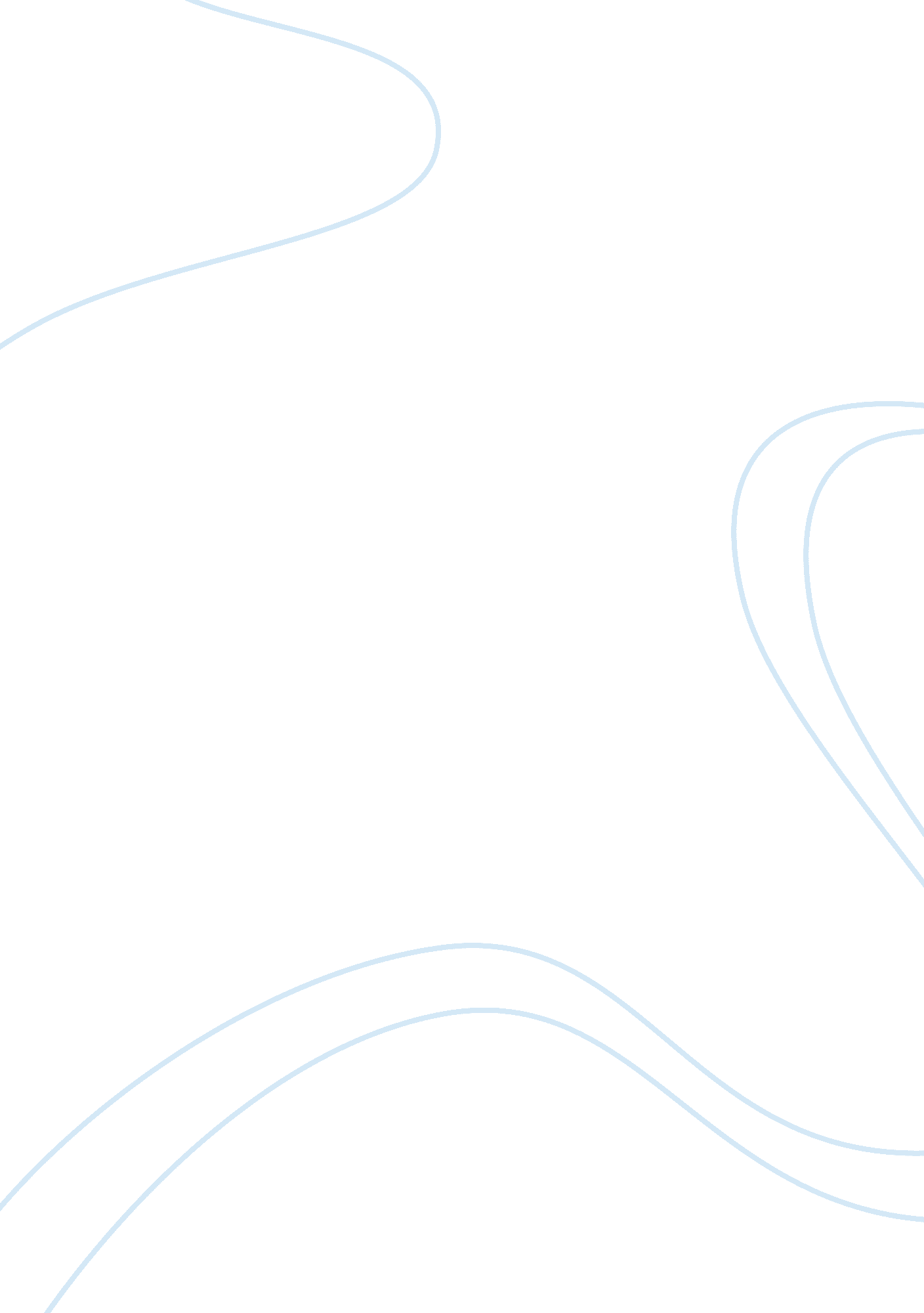 Capitalism and free market assignment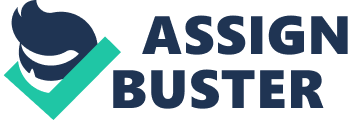 Why is a struggle underway in Cuba between social equality and the free market? There is a struggle underway in Cuba between social equality and the free market because of the economy in Cuba. Since WI ended they have had an extreme form of socialism with Russia being head of the Union of Soviet Socialist Republics. Then Russia pulled out and they sold their beaches to foreigners and the tourist came in. While the US does not do business with Cuba, they have Joined forces with the Japanese and Koreans. Why did Cuba permit free Markets? Free Markets were permitted because they wanted to have the choices instead of having the overspent making the decisions. Who in the video wants Cuba to remain socialist? Why? The student in the video said that they do not want capitalist, they want socialist. They are the same and they have the same clothes. The other country is not better than them because they have new and we don’t. They don’t need the free market but they have to have it. When they don’t need it anymore they will fade it out. Who in the video prefers free markets and capitalism? Why? The man at the market prefers free market because the food is fresher and they have an abundance of food. People can make choices of what they want instead of being given items from the market. What is the role of incentives in this struggle? The man at the market prefers free market because the food is fresher and they have an abundance of food. People can make choices of what they want instead of being given items from the market. In your view, which force will win? Why? I think the free market will be the force that wins. The free market allows them to make their own decision. They can cultivate and sell their goods at the markets without worrying about the government making decisions for them. Cuba is a democratically deformed workers state, a society where capitalism has been overthrown but political power is monopolized by a parasitic ruling caste whose privileges derive from administering the collective economy. (2010, Workers Vanguard) There is a struggle underway in Cuba between social equality and the free market because of the economy in Cuba. Since WI ended they have had an extreme form of socialism with Russia being head of the Union of Soviet Socialist Republics. Then Russia pulled out and they sold their beaches to foreigners and the Capitalism and Free Market By XSL Omar forces with the Japanese and Koreans. Free Markets were permitted because they wanted to have the choices instead of having the government making the decisions. The student in the video said that they do not want capitalist, they want socialist. They are the same and they have the same clothes. The other country is not better than them because they have new and we don’t. They don’t need the free market but they have to have it. When they don’t need it anymore they will fade it out. The man at the market prefers free market because the food is fresher and they have an abundance of food. People can make choices of what they want instead of being given items from the market. The man at the market prefers free market because the food is fresher and they have an abundance of food. People can make choices of what they want instead of being given items from the market. I think the free market will be the force that wins. The free market allows them to make their own decision. They can cultivate and sell their goods at the markets without worrying about the government making decisions for them. References: Cuba: Economic Crisis and “ Market Reforms”. (2011). Workers Vanguard (986). Retrieved February 21 , 2013 from http://www. Icily-if. Org/print/Englishman/986/ Cuba. HTML McConnell, C. , Bruce, S. Flynn, S. , & et al, S. (2012). Economics. (eye deed. ). New York: McGraw-Hill Irwin Free trade is a policy in which the government does not discriminate against import or interfere with exports with by applying taxes or money. It is meant to promote economic growth and new ideas. There are several different ways that free trade can or may hurt the US economy. The US trades products with several different countries. Taking a look at how the products are produced in the other countries and by whom. If people know that the items that they purchase are manufactured in a shop by children not old enough to work could ease them to think twice. Those countries that are using underage children to produce items, use them to cut cost. They know that they can pay them lower wages. It is like immigrants that make it to the US and look for work. There are Americans that will pay an immigrant a lower wage because they can. If the immigrant does not know what he/she should be getting paid or how they should be treated then it Just continues. They may not say anything because of fear of being deported back to their country. Thy come to the US looking for a better life and to help their families hat were left behind. One other thing that may hurt the US is environmental damage. The US is coming more environmental conscious and the World Trade Organization looks out for countries that have environmental standards where goods are produced. They are criticized for not allowing barriers on goods imported. 